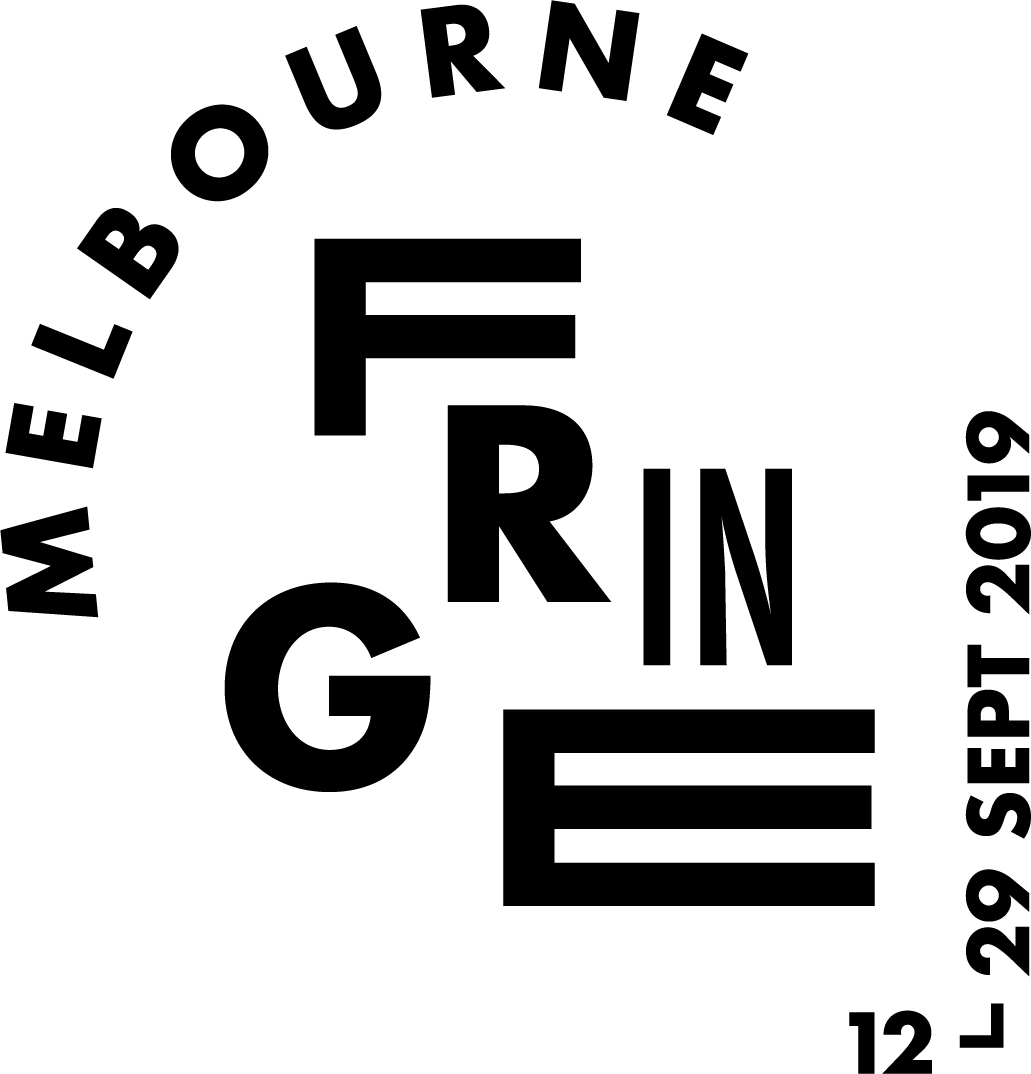 Please note: this agreement is between the independent artists/producer/company and the venue.It is NOT between the Melbourne Fringe and the artists and/or venue.Disclaimer - This template has been created as a reference tool but is not complete or exhaustive. Theinformation cannot be regarded as a substitute for legal and other expert professional advice. You shouldretain your own advisors in specialist areas such as conduction of your business, minimising legal risk andotherwise complying with the law. Accordingly, Melbourne Fringe disclaims all responsibility in relation to the accuracy and/or application of the advice contained in the following.
This agreement is made on  ____  /____  /____Between: (Venue)And: (Artist)Booking Details:The venue will be made available to the artist/producer for the following dates, please include ALL dates and times of access required, including rehearsals, tech set up and bump out:Date __________	Time 	_______to_______	Date __________	Time 	_______to_______	Date __________	Time 	_______to_______	Date __________	Time 	_______to_______	Date __________	Time 	_______to_______	Date __________	Time 	_______to_______	Date __________	Time 	_______to_______	Date __________	Time 	_______to_______	Date __________	Time 	_______to_______	Date __________	Time 	_______to_______	Date __________	Time 	_______to_______	Date __________	Time 	_______to_______	Date __________	Time 	_______to_______	Date __________	Time 	_______to_______	Date __________	Time 	_______to_______	Date __________	Time 	_______to_______	Date __________	Time 	_______to_______	Date __________	Time 	_______to_______	Date __________	Time 	_______to_______	Date __________	Time 	_______to_______	Date __________	Time 	_______to_______	Date __________	Time 	_______to_______	Date __________	Time 	_______to_______	Venue Hire Fee: (eg: Free of charge, set fee, price per day/performance/hour, door split)________________________________________________________________________________________________________________________________________________________________________________________________________________________________________________________________________________________________________________________________The VENUE shall provide the following as part of the Hire Fee: include Sound and Lighting Equipment, chairs or capacity amount, any publicity material or other support, etc. Staff support (e.g. Technician, Front of House, Box Office). Specify if for all performances, rehearsals, etc?_________________________________________________________________________________________________________________________________________________________________________________________________________________________________________________________________________________________________________________________________________________________________________________________________________________________________________________________________________________________________________________________________________________________________________________________________________________________________________________________________________________________		    ______________________________________________________Who is responsible for the following (tick appropriate column)Payment details (specify how and when any payments are due, deposits required and details of final settlement etc.)________________________________________________________________________________________________________________________________________________________________________________________________________________________________________________Does the hire fee include Public Liability Insurance for artist hirers:    Yes / No  Photography and Video Recording:All photography and video recordings of performances and rehearsals remain the property of the artist/producer and may only be published or reproduced with the specific written consent of the artist/producer.Special Conditions:____________________________________________________________________________________________________________________________________________________________________________________________________________________________________________________________________________________________________________________________________________________________Venue nameVenue representativePositionVenue addressVenue phone numberEmail addressEvent titleCompanyEvent representativePostal addressContact phone numberContact email addressName of performance space bookedSeating style (cabaret, theatre, standing)Agreed capacity (number of tickets that can be sold)Item DetailsArtistVenueLighting equipmentLighting operatorSound equipmentSound operatorOther equipment (chairs tables etc.)Room set up prior to performanceRoom pack downFront of HouseBox Office(other requirements as you discuss)Signed for or on behalf of the venueSigned by the artist hirerPrint namePrint nameDateDate